Audio-Technica Offers AT8700 Adjustable Boom Arm for Content Creation— Boom arm accepts microphones from a wide variety of manufacturers —Saint-Hubert, QC, November 9, 2022 — Audio-Technica, a leading innovator in transducer technology for over 60 years, expands its offerings for content creation with the AT8700 Adjustable Microphone Boom Arm. Although engineered generally for A-T’s 20 Series microphones and their use in podcasting, streaming and other modes of content creation, the AT8700 is just as useful for all other microphones and applications requiring a boom arm. This table-mount boom arm securely attaches to the edge of a desk and features 5/8"-27 thread and heavy-duty suspension allowing full 360-degree rotation, while providing users the ability to place the microphone in the exact position they need when recording, podcasting, streaming, etc. Users can attach their favorite microphone to this professional-quality boom arm to add versatility to their recording or streaming setup and free up space. The unit comes standard with six USB cable clips, six XLR cable clips and a table clamp. Additionally, the AT8700 folds for easy transportation. “As our 20 Series line of microphones continues to expand and improve, it is important for us to have a boom arm that matches the quality of each of our products, and the AT8700 acts as a premium boom arm solution for content creators and beyond,” stated Gary Boss, Audio-Technica U.S. Marketing Director.  The AT8700 Adjustable Microphone Boom Arm is available at $109.00 CAD. For more information, please visit www.audio-technica.com. …ends 210 wordsPhoto file 1: AT8700_01.JPGPhoto caption 1: Audio-Technica AT8700 Adjustable Microphone Boom ArmPhoto file 2: AT8700_02.JPGPhoto caption 2: Audio-Technica AT8700 Adjustable Microphone Boom Arm, shown as part of a typical podcaster setupPhoto file 3: AT8700_03.JPGPhoto caption 3: Audio-Technica AT8700 Adjustable Microphone Boom Arm, shown as part of a typical podcaster setupPhoto file 4: AT8700_04.JPGPhoto caption 4: Audio-Technica AT8700 Adjustable Microphone Boom Arm, shown as part of a typical podcaster setupCelebrating 60 years of audio excellence worldwide, Audio-Technica is a leading innovator in transducer technology, renowned for the design and manufacture of microphones, wireless microphones, headphones, mixers, and turntables for the audio industry.—For more information on the complete range of Audio-Technica products, contact Jamie Bobek, Audio-Technica U.S., Inc., 1221 Commerce Drive, Stow, OH 44224. Tel: (330) 686-2600; Fax: (330) 688-3752; Web: www.audio-technica.com— For further information regarding product availability and pricing in Europe, contact Tanya Williams (TWilliams@audio-technica.eu).Press Contact 
info@audio-technica.ca Audio-Technica Canada, Inc.
3135 Boulevard Moise-Vincent, Suite 105
Saint-Hubert, QC                                      	       COMMUNIQUE DE PRESSE 
J3Z 0C8             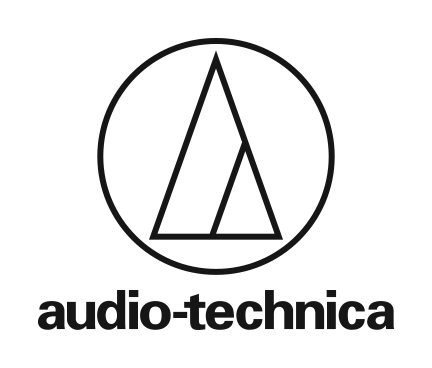 T: (450) 506-0245www.audio-technica.caAudio-Technica propose le Bras de Perche Réglable AT8700 pour la Création de Contenu— Le bras de perche accepte les microphones d'une grande variété de fabricants —ST-HUBERT, QC, 9 novembre, 2022 — Audio-Technica, un innovateur de premier plan dans la technologie des transducteurs depuis plus de 60 ans, élargit ses offres pour la création de contenu avec la perche de microphone réglable AT8700. Bien que conçu généralement pour les microphones de la série 20 d'A-T et leur utilisation dans le podcasting, le streaming et d'autres modes de création de contenu, l'AT8700 est tout aussi utile pour tous les autres microphones et applications nécessitant un bras de perche.Ce bras de perche monté sur table se fixe solidement au bord d'un bureau et dispose d'un filetage 5/8"-27 et d'une suspension robuste permettant une rotation complète de 360 degrés, tout en offrant aux utilisateurs la possibilité de placer le microphone dans la position exacte dont ils ont besoin lors de l'enregistrement, podcasting, streaming, etc. Les utilisateurs peuvent attacher leur microphone préféré à ce bras de perche de qualité professionnelle pour ajouter de la polyvalence à leur configuration d'enregistrement ou de streaming et libérer de l'espace. L'appareil est livré en standard avec six pinces à câble USB, six pinces à câble XLR et une pince de table. De plus, l'AT8700 se plie pour un transport facile. “Alors que notre gamme de microphones de la série 20 continue de s'étendre et de s'améliorer, il est important pour nous d'avoir un bras de perche qui correspond à la qualité de chacun de nos produits, et l'AT8700 agit comme une solution de bras de perche haut de gamme pour les créateurs de contenu et au-delà”, a déclaré Gary Boss, Directeur marketing d'Audio-Technica aux États-Unis.  Le bras de microphone réglable AT8700 est disponible à 109,00 $ CAD. Pour plus d'informations, veuillez visiter www.audio-technica.com. …termine 210 motsFichier photo 1: AT8700_01.JPGLégende de la photo 1: Audio-Technica AT8700 Bras de perche de microphone réglableFichier photo 2: AT8700_02.JPGLégende de la photo 2: Audio-Technica AT8700 Bras de perche de microphone réglable, illustré dans le cadre d'une configuration de podcasteur typiqueFichier photo 3: AT8700_03.JPGLégende de la photo 3: Audio-Technica AT8700 Bras de perche de microphone réglable, illustré dans le cadre d'une configuration de podcasteur typiqueFichier photo 4: AT8700_04.JPGLégende de la photo 4: Audio-Technica AT8700 Bras de perche de microphone réglable, illustré dans le cadre d'une configuration de podcasteur typiqueCélébrant 60 ans d'excellence audio dans le monde entier, Audio-Technica est un innovateur de premier plan dans la technologie des transducteurs, réputé pour la conception et la fabrication de microphones, de microphones sans fil, d'écouteurs, de tables de mixage et de platines pour l'industrie audio.—Pour plus d'informations sur la gamme complète des produits Audio-Technica, contactez Jamie Bobek, Audio-Technica U. S., Inc., 1221 Commerce Drive, Stow, OH 44224. Téléphone: (330) 686-2600; Télécopieur: (330) 688-3752; Web: www.audio-technica.com— Pour plus d'informations sur la disponibilité et les prix des produits en Europe, contactez Tanya Williams (TWilliams@audio-technica.eu).Contact Presse
info@audio-technica.ca 